Faktur 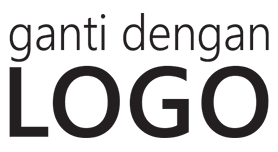 TanggalKepadaKirim Kepada!Tel: Email: Faks: Web: 